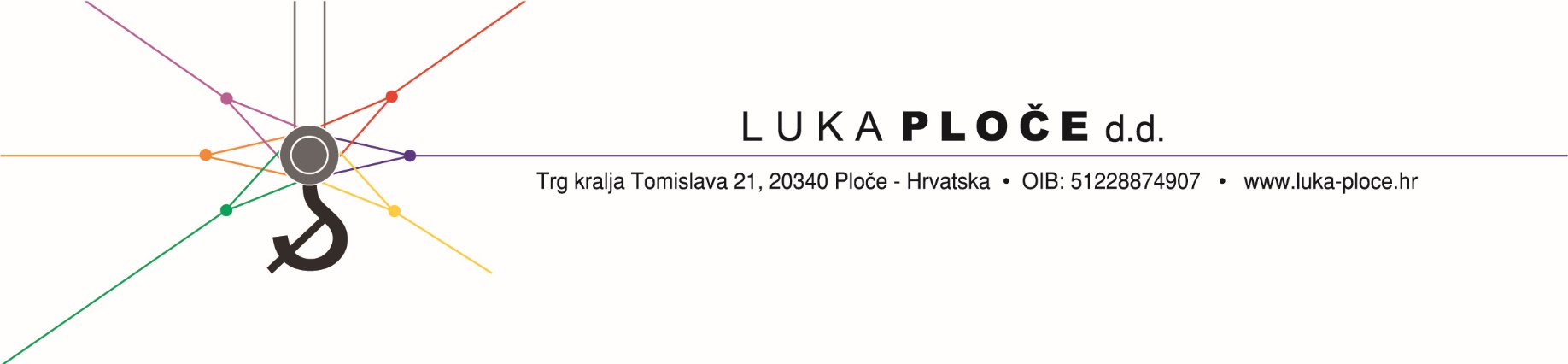 ZAGREBAČKA BURZA d.d.Ivana Lučića 2 a, 10000 ZagrebPloče, 10.04.2019.Predmet: Očitovanje na upit Zagrebačke burze od 10.04.2019.LUKA PLOČE d.d. sa sjedištem u Pločama, Trg kralja Tomislava 21, OIB: 51228874907 (dalje u tekstu lzdavatelj), dana 10. travnja 2019 . godine primio je upit Zagrebačke burze kojim se lzdavatelj obavještava da je dana 10. travnja 2019  godine, došlo do promjene  cijene dionica oznake: LKPC- R-A, što je uzrokovalo pokretanje Dražbe uravnoteženja (Volatility -Auction). Nastavno na to traži se očitovanje da Ii su lzdavatelju poznate neke nove okolnosti iii činjenice, a koje utječu ili bi mogle utjecati na cijenu financijskog instrumenta uvrštenog na uređeno tržište, a ne proizlaze iz informacija koje su ranije dostavljene Burzi.lzdavatelj potvrđuje da ne raspolaže novim cjenovno osjetljivim informacijama koje do sada nije objavio.Sa štovanjem,							Predsjednik Uprave Društva							           Hrvoje Livaja dipl.oec